§2605.  AdministrationTo carry out this chapter, the commissioner is authorized and empowered to:  [PL 1975, c. 751, §4 (NEW).]1.  Agreements.  Enter into agreements, contracts or cooperative arrangements under such terms and conditions as the commissioner considers appropriate with other state, federal or interstate agencies, municipalities, education institutions, local health departments or other organizations or individuals;[RR 2021, c. 2, Pt. B, §128 (COR).]2.  Assistance.  Receive financial and technical assistance from the Federal Government and other public or private agencies;[PL 1975, c. 751, §4 (NEW).]3.  Program participation.  Participate in related programs of the Federal Government, other states, interstate agencies or other public agencies or organizations;[PL 1975, c. 751, §4 (NEW).]4.  Fiscal control and accounting.  Establish adequate fiscal controls and accounting procedures to assure proper disbursement of and accounting for funds;[PL 1975, c. 751, §4 (NEW).]5.  Procedures.  Adopt and implement adequate procedures to insure compliance with this chapter and rules and regulations promulgated hereunder, including procedures for the monitoring and inspection of public water systems; and[PL 1975, c. 751, §4 (NEW).]6.  Advising other agencies.  Advise other regulatory agencies of the department's rules, regulations and orders promulgated under this chapter.[PL 1975, c. 751, §4 (NEW).]Except as otherwise specifically provided by law, the commissioner may impose no standard, method or procedure upon any water utility, as defined in Title 35‑A, section 102, that is more stringent than required under the federal Safe Drinking Water Act, as amended, or rules promulgated under that Act by the Administrator of the United States Environmental Protection Agency, unless the particular standard, method or procedure has been adopted in a rule adopted according to the Maine Administrative Procedure Act and the rule specifies in detail the scientific basis justifying the more stringent standard, method or procedure and the precise criteria for when the standard, method or procedure applies to a water utility.  [PL 1993, c. 514, §1 (NEW).]SECTION HISTORYPL 1975, c. 751, §4 (NEW). PL 1993, c. 514, §1 (AMD). RR 2021, c. 2, Pt. B, §128 (COR). The State of Maine claims a copyright in its codified statutes. If you intend to republish this material, we require that you include the following disclaimer in your publication:All copyrights and other rights to statutory text are reserved by the State of Maine. The text included in this publication reflects changes made through the First Regular and First Special Session of the 131st Maine Legislature and is current through November 1, 2023
                    . The text is subject to change without notice. It is a version that has not been officially certified by the Secretary of State. Refer to the Maine Revised Statutes Annotated and supplements for certified text.
                The Office of the Revisor of Statutes also requests that you send us one copy of any statutory publication you may produce. Our goal is not to restrict publishing activity, but to keep track of who is publishing what, to identify any needless duplication and to preserve the State's copyright rights.PLEASE NOTE: The Revisor's Office cannot perform research for or provide legal advice or interpretation of Maine law to the public. If you need legal assistance, please contact a qualified attorney.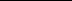 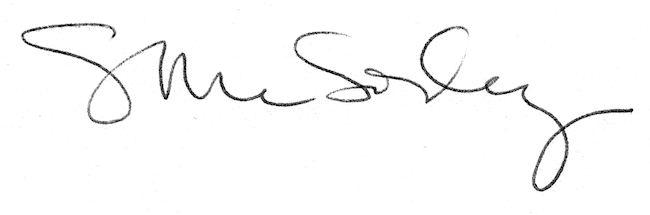 